 PRODUCT DISPLAY’S DETAILS, HAZARDS IDENTIFICATION AND RISK ASSESSMENTThe following information is required for UTB to plan the logistics (such as tables, power supply, large floor area, good ventilation, etc.) required during the product set-up in UTB’s campus, and during the presentation to judges.Please return the form in Word format by uploading the document at http://conference.utb.edu.bn/cipta/ by 8 May 2023, Monday.SECTION A: PRODUCT DISPLAY’S DETAILSThe participants’ products/innovations will generally be displayed on top of a table and in a classroom or in a laboratory, Proceed to Question A3.Proceed to Question A5.Proceed to Section B.SECTION B: PRESENTATION TO JUDGESA PC with Microsoft Windows operating system and common applications, together with an LCD projector will be provided in the presentation room for the presentation to the judges.Proceed to Section C.SECTION C: PRODUCT DISPLAY’S HAZARDSPlease tick the appropriate boxes.FOR OFFICIAL USE ONLYSUMMARY OF IDENTIFIED HAZARDS AND RISK ASSESSMENTEND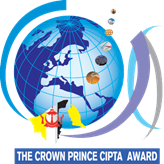 CIPTA 2023The Crown Prince CIPTA AwardTheme:Innovations for Sustainable Development Goals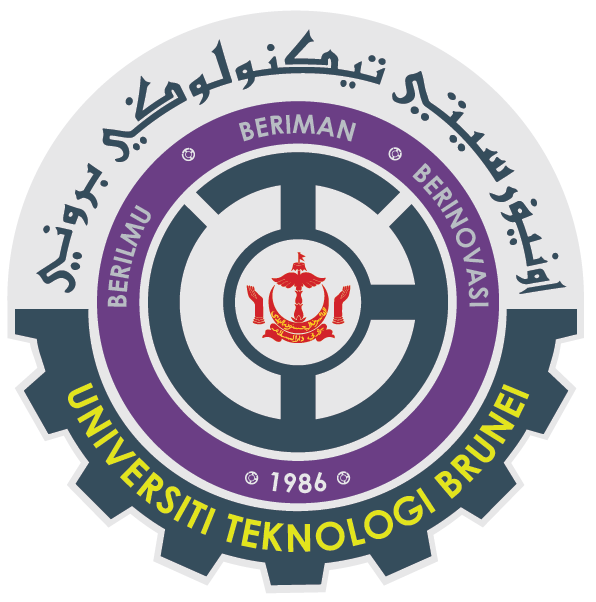 Project TitleCategory Category 1 – Creating New Product, Process or Technology Category 2 – Modifying Existing Product, Process or Technology Category 3 – Creating New or Modifying Existing Product, Process or Technology by Young Inventors Smart Junior Competition – Creating New Product, Process or Technology ASEAN 1 - Creating New or Modifying Existing Product, Process or Technology ASEAN 2 - Creating New Product, Process or Technology for Young InventorsLeader’s NameLeader’s SignatureDate:A1In what form will your product/innovation be displayed at UTB?FormTickRemarksRemarksHardwareProceed to Question A2.Proceed to Question A2.Hardware and softwareProceed to Question A2.Proceed to Question A2.PosterPosters will be put up on a wall. Participants are required to provide their own stationery, such as sticky tape and manila card for this. The adhesive used must not sully or damage the paint on the wall. Proceed to Section B.Posters will be put up on a wall. Participants are required to provide their own stationery, such as sticky tape and manila card for this. The adhesive used must not sully or damage the paint on the wall. Proceed to Section B.None, presentation onlyProceed to Section B.Proceed to Section B.Others (please specify)Form:          Proceed to Question A2.A2What are the dimensions and weight of your display?DescriptionValuesDimensions      cm long x       cm wide x       cm highWeight      kgA3Is there any reason why your display needs to be placed in a ground floor laboratory rather than in a first floor classroom? ReasonTickRemarksIt needs special power supply (other than 240 V mains), plumbing or exhausting, or will be very noisy. Proceed to Question A4.It is very large and is difficult to move to a higher floor.UTB will provide space in the ground floor laboratory for your display. Proceed to Section A5.It is very heavy and is difficult to lift to a higher floor.UTB will provide space in the ground floor laboratory for your display. Proceed to Section A5.Others (please specify)Reason:      Proceed to Section A5.A4Which special power supply, plumbing or exhausting is required for your display? Or will it be very noisy?Special requirementTickRemarksPower supplyDetails:      PlumbingDetails:      ExhaustingDetails:      It will be very noisy.Details:      A5For ASEAN participants: Would bringing your display into Brunei Darussalam require the payment of taxes, handling fees, customs clearance charges, and so forth to Brunei Darussalam’s Customs Office? Yes/NoTickRemarksYesThe participants are responsible for handling this matter themselves. Please refer to http://www.mof.gov.bn/Customs/Import-and-Export-Procedures.aspx and similar pages on that site for details on this.NoNoneB1Although UTB will not provide additional support for this process, certain simple requests may be considered. Please specify which items are required.RequestTickRemarksAdditional powerDetails:      SoftwareDetails:      Others (please specify)Details:      Mechanical hazards: Are the following possible with the display?YesNoContact with moving parts; mass and stability problems on machineryAccumulation of energy inside the machinery, e.g. elastic elements, liquids or gases under pressure, the presence of a vacuumCrushing hazardsCutting hazardsStabbing hazardsEntanglement hazardsFriction or abrasion hazardElectrical Hazards: Are the following possible with the display?YesNoContact with live parts (direct contact)Contact with parts that become live under faulty conditions (indirect contact)Close proximity to live parts under high voltageThermal radiations or other phenomena such as projection of molten particles and chemical effects from short circuit or overloadThermal Hazards: Are the following possible with the display?YesNoBurns, scalds and other injuries by possible contact with objects or materials (hot or cold)Damage to health by hot or cold working environmentVibration Hazards: Are the following possible with the display?YesNoVibrations from use of hand held machineWhole body vibrationMaterials and substance hazards: Are the following possible with the display?YesNoContact with or inhalation of harmful fluids, gases, mists, fumes and dustsFire and explosionBiological or microbiological hazardsRadiation hazards: Are the following possible with the display?YesNoLow frequency radiation; radiowaves and microwavesInfrared, visible and UV radiationLasersAnimal/Insects/Vermin hazards: Are the following possible with the display?YesNoPoisonous Bite/StingsMechanical hazards and hazardous events: Are the following possible with the display?YesNoFrom load falls, collisions, machine tippingUncontrolled loading, overloading, overturning moments exceedUnexpected/unintended movement of loadsNoise hazards: Are the following possible with the display?YesNoNoise exceeding 80 dB Hearing loss or other physiological disordersInterference with speech, acoustic signalsOthers: Are the following possible with the display?YesNoFood poisoningIntoxicationDehydrationPlease write any additional information here, if required:Please write any additional information here, if required:Please write any additional information here, if required:List of  hazardsList of  hazards1.2.3.4.5.6.Remarks:      Remarks:      Person(s) at riskWhat is the level of risk exposure?(Tick one)MinimalAdequately controlled. No further action required.Inadequately controlled.  Further investigation required.